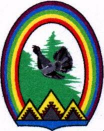 ДУМА ГОРОДА РАДУЖНЫЙХанты-Мансийского автономного округа – ЮгрыРЕШЕНИЕот 07 февраля 2017 года							     № 199О внесении изменений в приложение к решению Думы города от 30.11.2011 № 228 «О Положении об управлении культуры и искусства администрации города Радужный»	Во исполнение подпункта 4 статьи 5.2 Федерального закона Российской Федерации от 06.03.2006 № 35-ФЗ «О противодействии терроризму», пункта 4 распоряжения правительства Ханты-Мансийского автономного округа – Югры от 30.12.2016 № 759-рп «О мерах по развитию нормативной базы Ханты-Мансийского автономного округа – Югры, регламентирующей вопросы обеспечения безопасности при перевозке автотранспортом организованных групп детей к месту проведения массовых мероприятий, в том числе школьными автобусами», Дума города решила:	1. Внести в приложение к решению Думы города Радужный от 30.11.2011 № 228 «О Положении об управлении культуры и искусства администрации города Радужный» следующие изменения:	1.1. Пункт 1.10. раздела 1 изложить в следующей редакции:	«1.10. Полное наименование Управления: управление культуры и искусства администрации города Радужный. Сокращенное наименование: управление культуры и искусства. Допустимая аббревиатура: УКиИ.	1.2. Раздел 2 дополнить пунктами 2.1.14., 2.1.15., 2.1.16. следующего содержания:	«2.1.14. обеспечение выполнения требований к антитеррористической защищенности объектов,  учреждений подведомственных управлению.	«2.1.15. координация соблюдения подведомственными организациями требований безопасности при перевозке автотранспортом организованных групп детей к месту проведения массовых мероприятий, в том числе школьными автобусами.	«2.1.16. проведение ежегодно в отношении руководителей подведомственных организаций проверок знаний в области обеспечения безопасности при перевозке автотранспортом организованных групп детей к месту проведения массовых мероприятий, в том числе школьными автобусами».	2. Решение вступает в силу с момента его подписания.Председатель Думы города					     Г.П. Борщёв